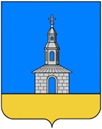 РОССИЙСКАЯ ФЕДЕРАЦИЯ ИВАНОВСКАЯ ОБЛАСТЬЮРЬЕВЕЦКИЙ МУНИЦИПАЛЬНЫЙ РАЙОНСОВЕТ ЮРЬЕВЕЦКОГО ГОРОДСКОГО ПОСЕЛЕНИЯ ТРЕТЬЕГО СОЗЫВА155453, Ивановская обл., г. Юрьевец, ул. Советская, д.37 тел. (493-37) 2-11-54  РЕШЕНИЕот 03.06.2016 г.                                                                                                             №  24О внесении изменений в решение Совета Юрьевецкого городского поселения от 24.11.2014 №122 «Об установлении налога на имущество физических лиц на территории Юрьевецкого городского поселения»      В соответствии с Налоговым кодексом Российской Федерации, экспертным заключением главного правового управления Правительства Ивановской области №822 от 19.04.2016 на решение Совета Юрьевецкого городского поселения от 24.11.2014 №122 «Об установлении налога на имущество физических лиц на территории Юрьевецкого городского поселения», Уставом Юрьевецкого городского поселения, Совет Юрьевецкого городского поселения РЕШИЛ:Пункт 9 Положения дополнить абзацем следующего содержания:«Налогоплательщик уплачивает налог не более чем за три налоговых периода, предшествующих календарному году направления налогового уведомления».Настоящее решение вступает в силу с момента подписания и распространяет свои действия на правоотношения, возникшие с 01.01.2016года.Разместить настоящее решение на официальном сайте администрации Юрьевецкого муниципального района «юрьевец-официальный.рф».      Глава Юрьевецкогогородского поселения                                                   С.А.Баранова